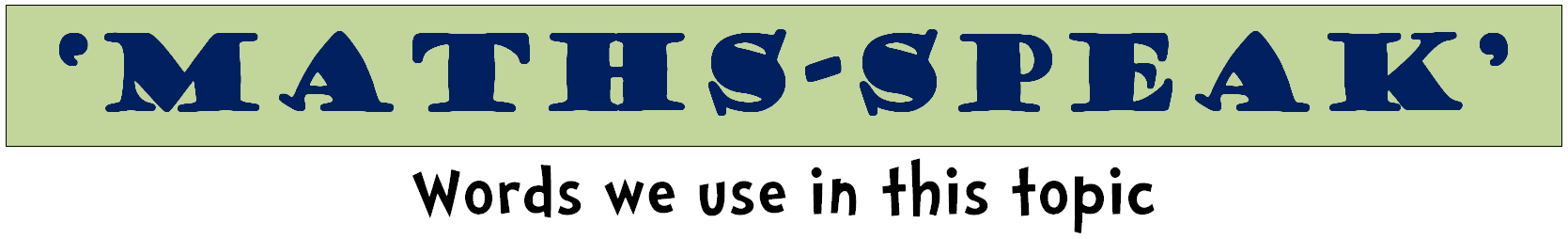 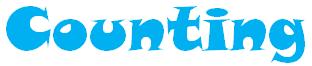 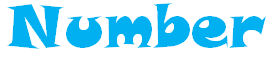 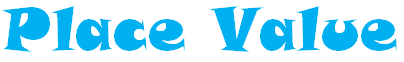 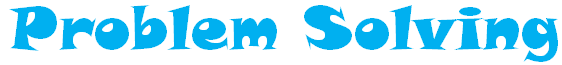 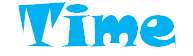 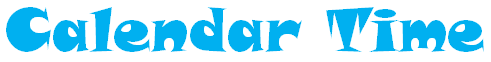 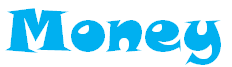 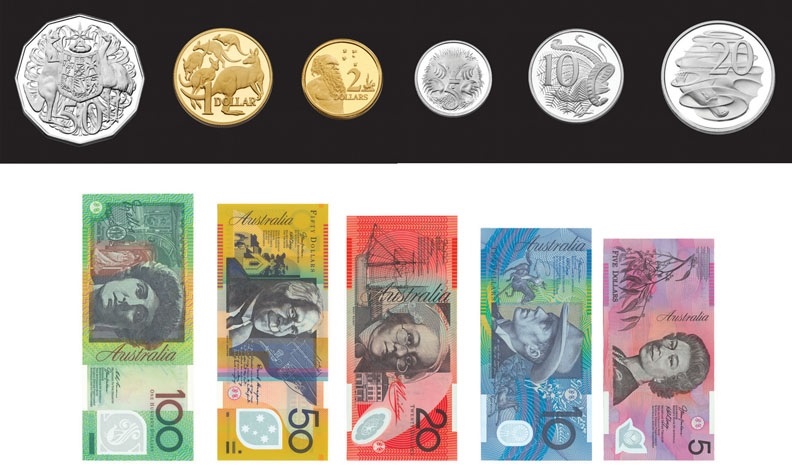 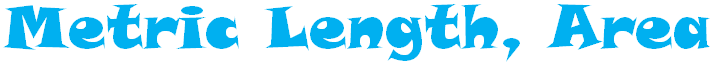 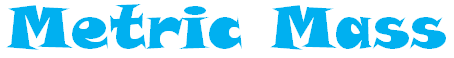 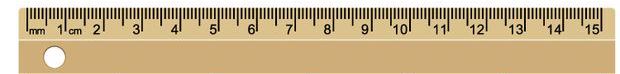 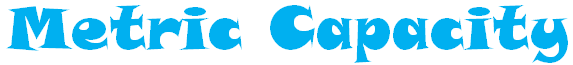 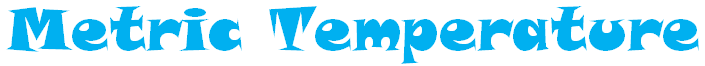 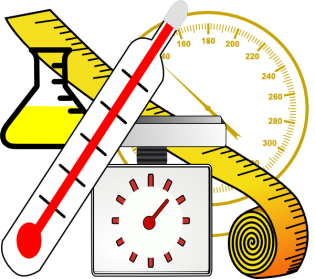 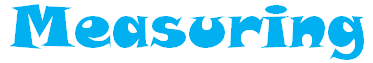 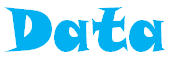 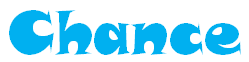 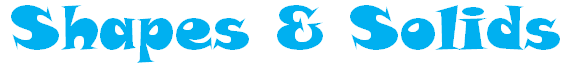 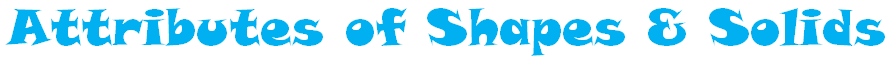 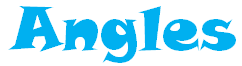 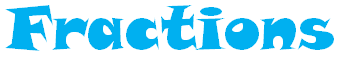 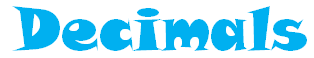 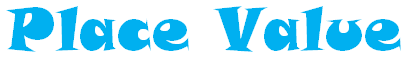 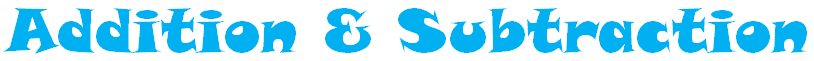 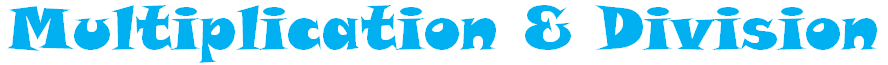 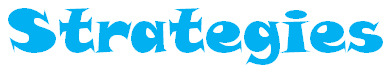 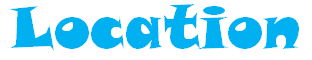 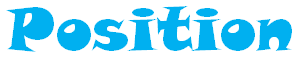 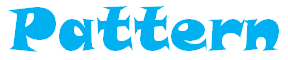 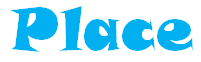 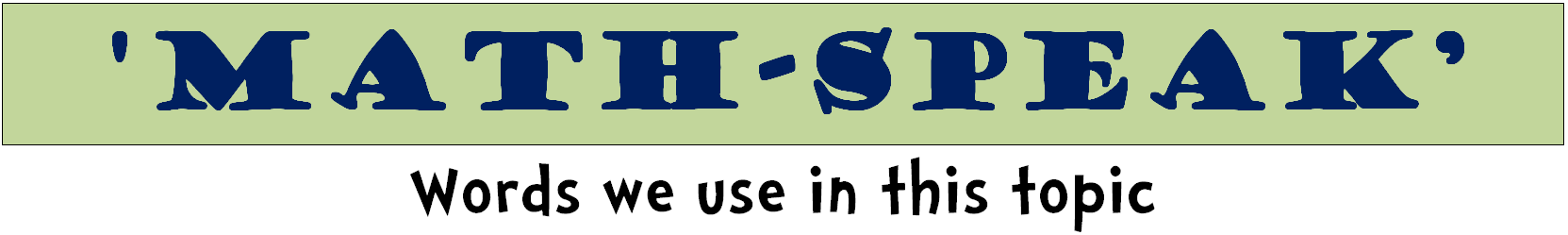 For those who prefer ‘Math’ rather than ‘Maths’, just use copy and paste on the banner above to replace the headings on each poster.countcollectcollectmakefewmanymanypairmorelesslesssame asevenoddoddtallycount on, count backcount on, count backcount by ones, twoscount by ones, twosordergreater thangreater thanless thanbackwardsforwardsforwardsup to, back tototal samesamedifferentdoublehalvehalvepatternincreasedecreasedecreasereduceeveryeacheachallscoremostmostleastcomparecontinuecontinuecreateoncetwicetwiceusezeronaughtnoneoneelevententwotwelvetwentythreethirteenthirtyfourfourteenfortyfivefifteenfiftysixsixteensixtysevenseventeenseventyeighteighteeneightyninenineteenninetyhundredthousandmillionunitonestenshundredsthousandsmillionsdigitplacevaluedecimalbase 10exchangeequationequal toequal tosymboltotalansweranswerequalscomparepluspluschecksame astotaltotalsolveequalscountcountoperationunequalcorrectcorrectincorrectsymbolsignsignplussumaddadddifferencesubtracttake awaytake awayproducttimessharesharehow manyshared betweenshared betweennumber sentencenumber sentenceorderrightrightwrongmissing numberless thanless thangreater thanhalvedoubledoublerulesecondminutehouro’clockdigitalanaloguehalf pastquarter pastquarter tomorningafternooneveningnightnoonmidnightampmhandsclockwatchclock facestopwatchtimertimetabledawnsunrisesunsetarrivedepartdurationearlynowlate, lateryoungnewoldbeforeduringafterslowfastquickbeginningintervalenddayweekSundayMondayTuesdayWednesdayThursdayFridaySaturdayweekendmonthyearJanuaryFebruaryMarchAprilMayJuneJulyAugustSeptemberOctoberNovemberDecemberseasonSummerAutumnWinterSpringFallholidaycalendarleap yearyesterdaytodaytomorrowfortnightdecadecenturycoinnotemoneycentdollarpricecostbuypayvaluecheapexpensivetotalamountworthspend, spentsell, soldbuy, boughtborrowowecreditloanestimaterepaymetremillimetrecentimetrekilometreperimeterboundarydistancerulertape measureareacoversurfacesquare centimetre, square metresquare centimetre, square metresquare centimetre, square metrelonglengthlengthenwidewidthwidenhighheightheightendeepdepthdeepenshortshortentallshallowgramkilogramtonnemilligramlightheavyweightbalancescalesloadlitremillilitrecontainerfill, fullemptyhalf fullholdscontainsspacevolumejugtankdegreesCelsiusthermometerhighlowcoolhotcoldwarmweatherboilingfreezingincreasedecreaseforecastmeasurementmeasuremeasuresizemetricunitunitenoughcompareestimateestimateguessshapeedgeedgesurfacenear, nearlyclose toclose toabout the samejust overjust underjust underexact, exactlyspaceapproximatelyapproximatelybig bigger biggestbig bigger biggestcold, colder, coldestcold, colder, coldestcool, cooler, coolestcool, cooler, coolestdeep, deeper, deepestdeep, deeper, deepestempty, emptier, emptiestempty, emptier, emptiestempty, emptier, emptiestempty, emptier, emptiestfull, fuller, fullestfull, fuller, fullesthot, hotter, hottesthot, hotter, hottestheavy, heavier, heaviestheavy, heavier, heaviestheavy, heavier, heaviestheavy, heavier, heaviestlight, lighter, lightestlight, lighter, lightestlittle, littler, littlestlittle, littler, littlestlong, longer longestlong, longer longestwide, wider, widestwide, wider, widestwarm, warmer, warmestwarm, warmer, warmestlow, lower, lowestlow, lower, lowestnarrow, narrower, narrowest,narrow, narrower, narrowest,narrow, narrower, narrowest,narrow, narrower, narrowest,shallow, shallower, shallowestshallow, shallower, shallowestshallow, shallower, shallowestshallow, shallower, shallowestshort, shorter, shortestshort, shorter, shortestshort, shorter, shortestshort, shorter, shortestsmall smaller smallestsmall smaller smallesttall, taller, tallesttall, taller, tallestthick, thicker, thickestthick, thicker, thickestthin, thinner, thinnestthin, thinner, thinnestcountcollecttallydatasortgrouplistvotesetsurveygraphtablelabelquestionnairepictogrambar graphline graphpie graphtitleaxischartmost popularsamemost commonleast populardifferentleast commonanalyseinterpretrepresentVenn diagramneversometimesalwaysusuallyunlikelylikelyprobable, probably, probabilityprobable, probably, probabilityprobable, probably, probabilityoftenopportunitychancecirclesemi-circlesemi-circleoval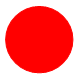 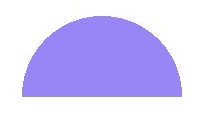 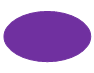 trianglesquaresquarerectangle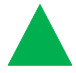 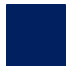 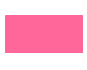 pentagonhexagonhexagonoctagon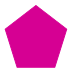 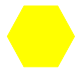 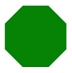 rhombusparallelogramparallelogramtrapezoid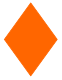 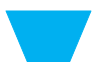 shapetwo-dimensionaltwo-dimensionaltwo-dimensionalsolidthree-dimensionalthree-dimensionalthree-dimensionalprismspherespherecubecylinderconeconepyramidtriangular prismtriangular prismrectangular prismrectangular prismflipslideslideturndiagramnetnetmodelbasefacesurfaceverticespointapexedgelinesideangle2D3Dshapesolidhollowcornersizeflatrectangularcirculartriangularstraightcurvedroundline of symmetry,  symmetricalline of symmetry,  symmetricalline of symmetry,  symmetricalangledegreevertexright anglepointdiagramacuteobtusereflexshapebaseprotractorwholepartpartfractionequal partshalfhalfhalvesthirdsquartersquartersfourthsfifthssixthssixthsseventhseighthsninthsninthstenthsnumeratornumeratordenominatordenominatorpointzeronaughttenthshundredthsthousandthsunitonestenshundredsthousandsmillionsdigitplacevaluerepresentbase 10exchangeaddplusadditionsumincreasealtogethermoresubtractsubtractionleftdifference betweendifference betweenminusdecreasetake awayequationoperationsymboltotalscoresignnumber factsleavessame asmultiplytimesmultiplicationarrayrowcolumnrepeated additionrepeated additionmultiplied bygroupgroups oflots ofequal groupsproductnumber factsdividedivided bydivisionshare equallyhow manysplitleft overequationoperationsymbolsignsame asmakebuildcompletemodelrecordexplainsolvedescribeestimateaddsubtractmultiplydividefindusehalvedoublenear doublenumber factsmethodnumber lineanswerdifferencenearlyexact, exactlyjoinclose todecreaseincreaseabout the samechoosecalculate, calculationcalculate, calculationdisplaykeyenterclearfunctionshiftleftcentrecentrerightdirectioncompasscompassmapnorthsouthsouthrouteeastwestwestjourneyco-ordinatespathpathgridpositionplanplanrotatehorizontalverticalverticaldiagonaltowardsmovementmovementaway fromdirectiondestinationdestinationarriveclockwiseclockwiseanti-clockwiseanti-clockwiseforwardbackwardbackwardsidewaysturn, whole turn, half turn, quarter turnturn, whole turn, half turn, quarter turnturn, whole turn, half turn, quarter turnturn, whole turn, half turn, quarter turncloseclosercloserclosestfarfurtherfurtherfurthestnearnearernearernearestabovehalf wayhalf waybelowfrontcentrecentrebackbeforebetweenbetweenafterbesidenext tonext tooppositeaheadin frontin frontbehindoverunderunderunderneathuparoundarounddownoutsidethroughthroughinsidebottomsidesidetoptoacrossacrossfromonplaceplaceoffinalongalongoutclose toapartapartfar awayascend, ascendingascend, ascendingdescend, descendingdescend, descendingstartmiddlemiddlefinishrepeatcontinuecontinuecreatechangefitfitfindarrangerearrangerearrangeswapseparateplaceplacechooseflipslideslideturncount byskip countskip countsymmetrynumber patternnumber patterntessellatetessellatefirstsecondthirdfourthfifthsixthseventheighthninthtentheleventhtwelfththirteenthtwentiethhundredthhalf-waysecond lastlastordersequenceposition